普通化學實驗室（二）緊急逃生路線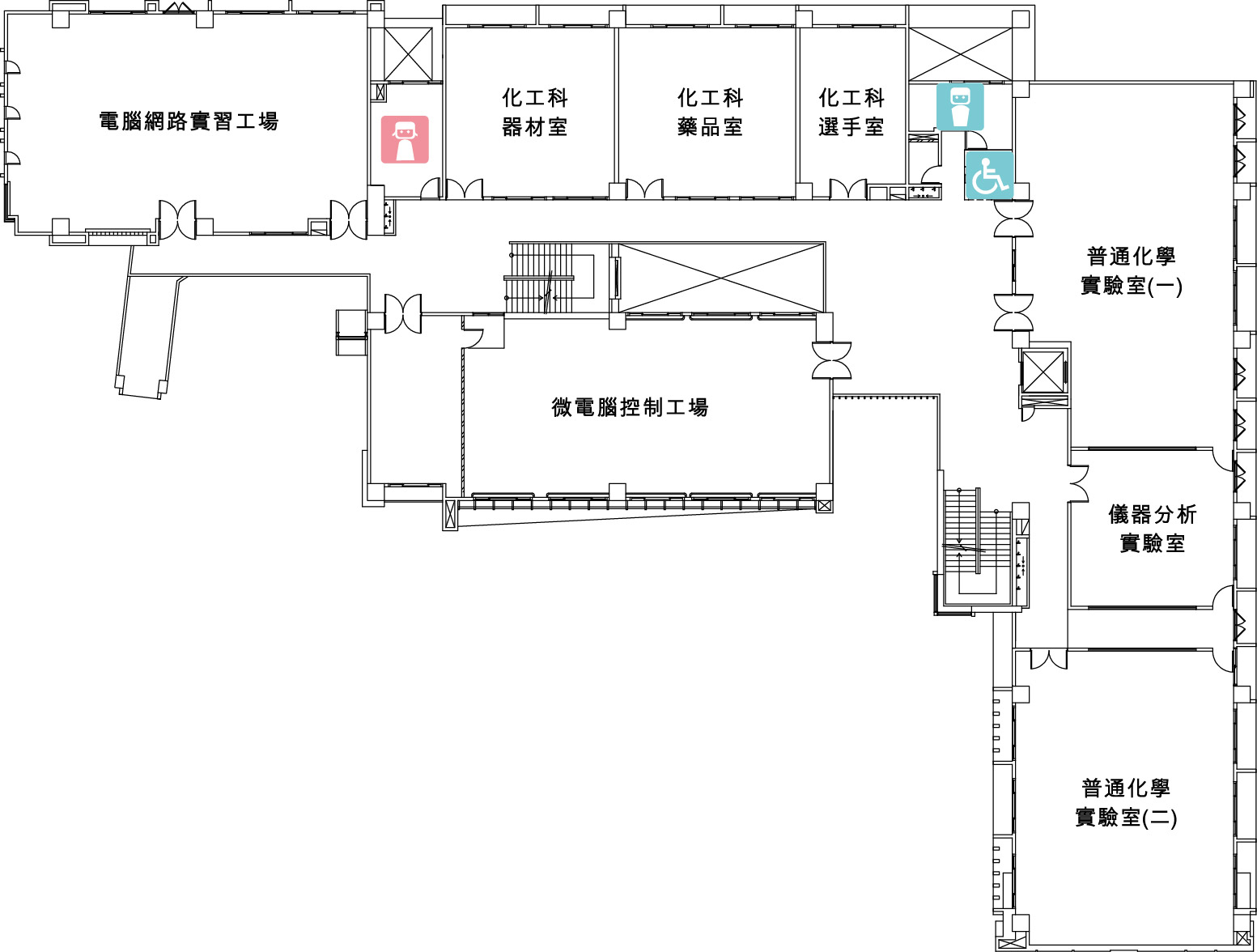 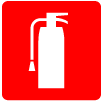 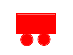 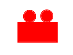 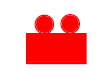 